ZAHRADA NAŠICH SNŮ(úvodní slovo)Byla jednou jedna zahrada. Hezká, dětmi hojně navštěvovaná, jenom tak nějak pořád stejná. Osud tomu chtěl, že zahrada se měla rozšířit a začalo se přemýšlet, jakou novou podobu jí vtisknout. Hlavu si lámali děti, paní učitelky i rodiče. Až jednou… zahrada jim sama napověděla, co by si přála… Příběh Zahrady snůJednou padal déšť a chvíli na to vykouklo z mraků sluníčko. Poslední kapky ještě dopadaly na vyprahlou půdu, když tu se stalo něco podivuhodného. Na obloze se objevila krásná barevná duha, jejíhož konce nebylo možno dohlédnout. Zahrada, osvěžená přílivem nové vláhy, si pomyslela: „Kéž bych mohla mít to, co má duha. Klene se nad kopci, lesy, loukami, stráněmi, sady, poli, potůčky, rybníky a řekami. Nahlíží do lidských příbytků, pozoruje domácí i lesní zvířátka a celý svět jí leží u nohou. Její krásu obdivují děti i dospělí a vždy, když se objeví, nedokážou od ní odtrhnout oči. Děti, paní učitelky i rodiče zpozorněli. Všichni se shodli na tom, že toto přání mohou zahradě splnit. Když duha obsáhne celý svět, proč by jeho střípky nemohly být i součástí jedné malé zahrady? Rozhodli se, že zahradu převléknou do nového hávu, jehož pestrost a krása bude navždy připomínat barevnou vznešenost duhy.Projekt „Zahrada našich snů“Tak jako duha obsáhne celý svět, i naše zahrada se stane malým světem a nabídne tematická duhová zastavení:Vodasestava dřevěných korýtek, kudy bude protékat voda (přečerpávání)brouzdaliště (větší plocha napuštěná malým množstvím vody, podloží – drobné kamínky + větší placáky, na kterých se dá sedět nebo přecházet z jednoho na druhý) Náročnost přípravy: vysokáPolesestava záhonků určených k pěstování ovoce a zeleniny (mrkev, ředkvičky, rajčata, papriky, borůvky, jahody,  apod.)Náročnost přípravy: nízká; péče o záhonky v rukou dětí, příprava pochoutek  z vypěstovaných plodinLoukapřírodní louka (volba vhodného osiva a příprava vybrané části pozemku)Náročnost přípravy: vyšší při zakládání louky, poté nízká (sečení 3 x ročně)Sadzasazení ovocných stromůzasazení památného stromu jako vzpomínka na přestavbu zahradyNáročnost přípravy: nízká; péče v rukou dětí, příprava pochoutek  z vypěstovaných plodinLesvybudování většího přístřešku z přírodních materiálů, kde si mohou děti hrát; varianta – menší hnízda z větvívolný materiál pro stavby dle fantazie dětí – klacky, mech, šišky, kůra, kamínky (domečky pro lesní zvířátka, skřítky, víly apod.)zavěšení houpacích sítí mezi stromy + pavoučí síť z lanNáročnost přípravy: vyšší – vybudování přístřešku, nízká – volný materiál, sítěKopecvybudování tunelu na okraji kopce, popř. kdekoliv mimo kopec, přikrytí hlínou (sklolaminátová trubka krémové barvy v délce 6 m – dar od firmy Sekisui SPR Soběslav)využití stávajícího hradu jako pozorovatelny – pořízení dalekohleduNáročnost přípravy: vyšší – vybudování tunelu, stávající hrad - nízkáVesnický dvoreček se zvířátkypřístřešek pro drobné domácí zvířectvo (např. králík, slepice, malé prasátko, kozička, ovečka apod.)hmyzí hotelNáročnost přípravy: vyšší – vybudování přístřešku, nízká – pořízení zvířátek a hmyzí hotelLidské obydlívybudování zastřešeného otevřeného přístřešku pro aktivity dětí, tematické koutky -  kuchyňka na vaření, pracovní dílna; umístění v blízkosti pískoviště a lesa kvůli dostupnosti materiálůNáročnost přípravy: vyššíVhodná umístění jednotlivých duhových zastavení po konzultaci s architektem. Využití stávajících prvků zahrady (např. stromů).Děkujeme za návrh na náš projekt „Zahrady snů“ pí Fialové a Tomáškovi.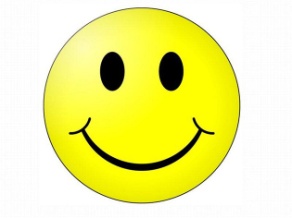 